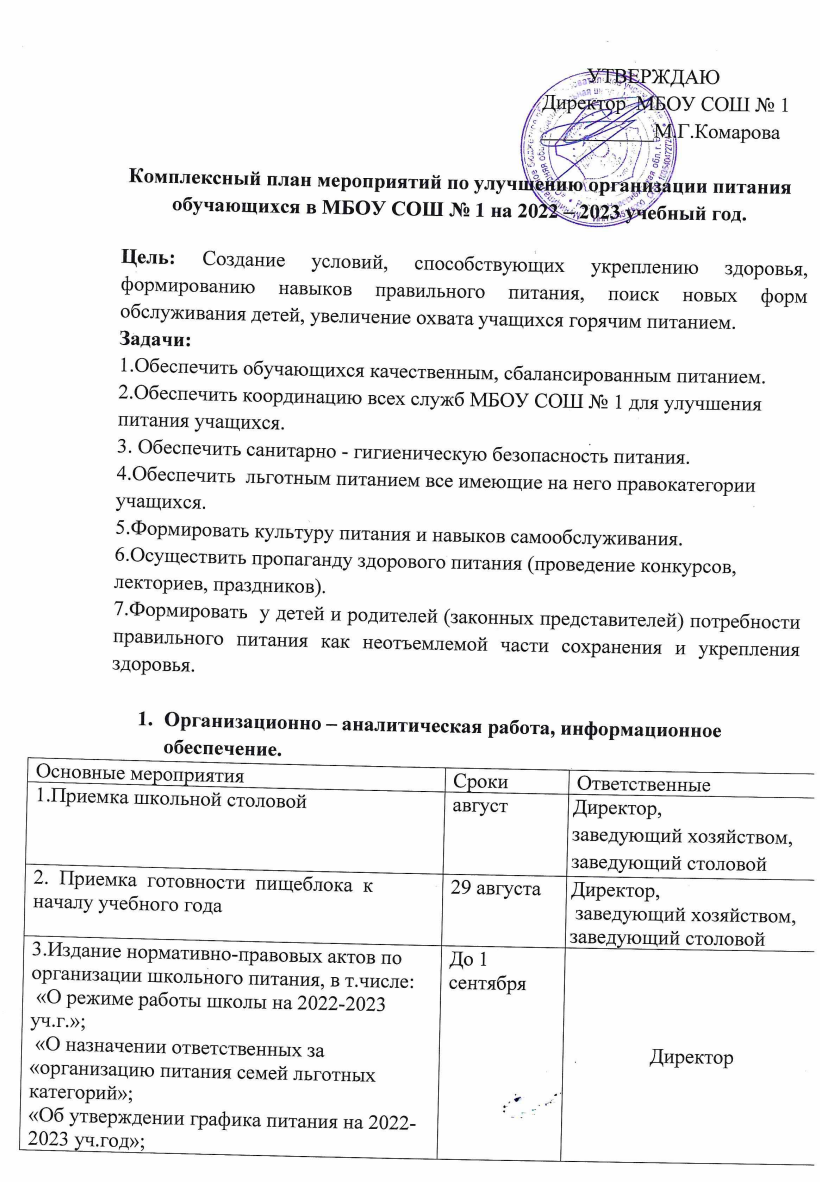 УТВЕРЖДАЮДиректор  МБОУ СОШ № 1	___________М.Г.КомароваКомплексный план мероприятий по улучшению организации питания обучающихся в МБОУ СОШ № 1 на 2022 – 2023 учебный год.Цель: Создание условий, способствующих укреплению здоровья, формированию навыков правильного питания, поиск новых форм обслуживания детей, увеличение охвата учащихся горячим питанием.Задачи:1.Обеспечить обучающихся качественным, сбалансированным питанием.2.Обеспечить координацию всех служб МБОУ СОШ № 1 для улучшения питания учащихся.3. Обеспечить санитарно - гигиеническую безопасность питания.4.Обеспечить  льготным питанием все имеющие на него правокатегории учащихся.5.Формировать культуру питания и навыков самообслуживания.6.Осуществить пропаганду здорового питания (проведение конкурсов, лекториев, праздников).7.Формировать  у детей и родителей (законных представителей) потребности правильного питания как неотъемлемой части сохранения и укрепления здоровья.Организационно – аналитическая работа, информационное обеспечение.2.Организация работы по улучшению материально-технической базы столовой, расширению сферы услуг для учащихся и родителей.3.Работа по воспитанию культуры питания, пропаганде здорового образа жизни с обучающимися.4. Работа по воспитанию культуры питания, пропаганде здорового образа жизни сродителями учащихся.Основные мероприятияСрокиОтветственные1.Приемка школьной столовойавгустДиректор,                заведующий хозяйством, заведующий столовой2.  Приемка  готовности  пищеблока  к  началу учебного года29 августаДиректор, заведующий хозяйством, заведующий столовой3.Издание нормативно-правовых актов по организации школьного питания, в т.числе: «О режиме работы школы на 2022-2023 уч.г.»; «О назначении ответственных за «организацию питания семей льготных категорий»;«Об утверждении графика питания на 2022-2023 уч.год»; «Об организации питания в 2022-2023 уч.году»; «Об утверждении списков на питание» и пр.До 1 сентябряДиректор4.Совещание   при   директоре   по   вопросам организации и развития школьного питания1 неделя сентябряДиректор,                    заведующий хозяйством,	заведующий столовой, заместители директора5.Формирование комплектов документов по обеспечению обучающихся льготных категорий бесплатным питаниемВ течение годаКлассные руководители, ответственный по приему документов на льготное питание6.Совещание по организации горячего питанияПоследняя пятница каждого месяцаДиректор, заведующий хозяйством,	заведующий производством, заместители директора7. Организация комиссии  пошкольному питанию из родителей-представителей Попечительского совета МБОУ СОШ №1сентябрьДиректор,Председатель ПС8. Контроль организация питьевого режима школьниковВ течение всего года,ежедневноЗаведующий хозяйством, фельдшер9.Обновление  информации на официальном сайте ОО, раздел «Школьное питание»В течение уч.года, срок- до начала 2 уч.четвертиЗаведующая хозяйством, зав.производством,системный администратор10. Организация работы бракеражной комиссии по питаниюЕжедневно в течение уч.годаЗав.производством, фельдшермерыПериодич ностьответственные1.   Системный   контроль   за   состоянием обеденного зала и пищеблока,своевременноеустранение неполадок,обеспечениебезопасных условий питания учащихсяежедневноЗаведующий хозяйством,	заведующий столовой,2.   Разработка   новых   блюд,   изделий,   их внедрение в систему школьного питанияВ течение учебного годаЗаведующий столовой3. Укрепление и модернизация материальной базы и помещений пищевого блокаВ течение учебного годаЗаведующий столовой, заведующий хозяйствомОсновные мероприятияСрокиОтветственные1. Проведение классных часов оправильном питании(один классный час в месяц)Октябрь-майКл. руководители,фельдшер2.Проведение конкурса поделок из овощей и фруктов«Золотая осень»  (1-4 кл.)октябрьЗам. директора по ВР, педагог-организатор3. Беседы с учащимися 10-11 классов«Береги свое здоровье»ноябрьЗам. директора по ВР, педагог-организатор, фельдшер школы4.Анкетирование обучающихся по качеству школьного питания 1 раз в четверть(последняя неделя)Зам. директора по ВР, классные руководители5.Конкурс плакатов «Ты есть то, что ты ешь» (8-10 классы)декабрьЗам. директора по ВР, классные руководители6.Конкурс рекламных плакатов«Мы- за здоровую еду!» (5-7 классы)январьЗам. директора по ВР, классные руководители7.Конкурс-викторина «Знатоки здорового питания» (6-7 классы)февральЗам. директора по ВР, классные руководители8.Проведение мероприятия «Масленица»мартЗам. директора по ВР, классные руководители9.Выставка книг и периодической печати о здоровом питаниимартЗав. информационно-библиотечным центром ,фельдшер10.Конкурс аппликаций «Страна Витаминия» (1-4 классы)апрельЗам. директора по ВР, классные руководители11.День здоровья, станция «Здоровое питание»СентябрьМарт майЗам. директора по ВР, классные руководители12.Конкурс «Здоровое питание» (4-5 классы)майЗам. директора по ВР, классные руководителимероприятиесрокиответственные1.Обсуждение эффективности организации горячего питания в школе в ходе работы Попечительского совета школыПоследний вторник каждого месяцаДиректор,Председатель Попечительского совета школы2.Проведение  родительских  собраний  Темы:«Организация школьного питания»«Совместная  работа  семьи  и  школы  по формированию здорового образа жизни»«Здоровое питание вашей семьи»«Привычки, формируемые в семье»Раз в четвертьДиректор,заместители,фельдшер3.Дегустация блюд школьной столовойЕженедельно Представители Попечительского совета, комиссии по питанию4.Родительский лекторий по здоровому питанию в семье с приглашением специалистов БМКфевральЗам. Директора по ВР5.Участие родителя в традиционных Днях здоровья, в т.ч., работе станции «Здоровое питание»СентябрьМартмайКлассные руководители4.Анкетирование родителей по удовлетворенности качеством получаемого детьми  школьного питания майЗам. директора по ВР, классные руководители